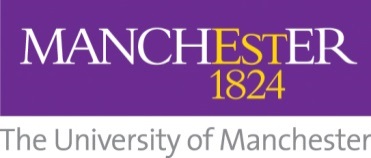 The University of Manchester Global Futures Scholarship Eligibility and Application Criteria – 2023 awards USA – Undergraduate Scholarships  A total of 4 awards of £5,000 are available continuing with £5,000 for Year 2 and Year 3 (subject to attainment of 60% average in each year).EligibilityApplicants will only be considered for these awards if they are domiciled in the United States of America. In order to be considered to be domiciled in this country applicants must have predominantly resided there during the last three years prior to the course start date. The awards will be made on merit with no fixed number of awards by country. Eligibility will be based on meeting the following criteria: Applications for the Global Futures Scholarship should be submitted on the dedicated online form by 15 April 2023. The form will be emailed to relevant offer holders.Candidates must hold an offer to study on a University of Manchester programme other than Medicine (MBChB) Dentistry (BDS) or Architecture which are not included in this award scheme. The awards are only open to candidates applying for direct Year 1 Entry and who have, or are working towards, one of the following qualifications: A-LevelsIB Diploma  US High School DiplomaAdvanced PlacementDual-EnrolmentStandardised Tests (optional) SAT or ACTApplicants must have indicated Manchester as their Firm UCAS choice by 15 April 2023;Eligibility is based on domicile (rather than nationality); Applicants must be classified as 'international' for tuition fee purposes; Applicants must be self-funded (i.e. not sponsored by an external government agency);   The scholarship can be used in conjunction with other internal awards; The award cannot be deferred (i.e. carried forward to a later intake cycle); The award applies to full-time, on campus courses of study only. Applicants for blended and distance learning programmes are not eligible for the award.Applicants who have previously studied in the UK are not eligible for the award.Applicants must complete all sections of the application form. Incomplete forms will not be considered in the selection process.Students may only submit one scholarship application even if they apply for multiple courses. Where students submit multiple scholarship applications only the first will be considered. Successful candidates must be willing to work with the international recruitment team from time to time to serve as a student ambassador for the University during their period of study to help inform prospective students about study at Manchester.  This may involve such activities as: attending physical or virtual presentations for prospective students; providing written or filmed testimonials/ vlogs and blogs for the University’s website; or serving as an advocate to help promote the scholarship programme. The time commitment for ambassador activities should not typically exceed 8 hours per semester. 